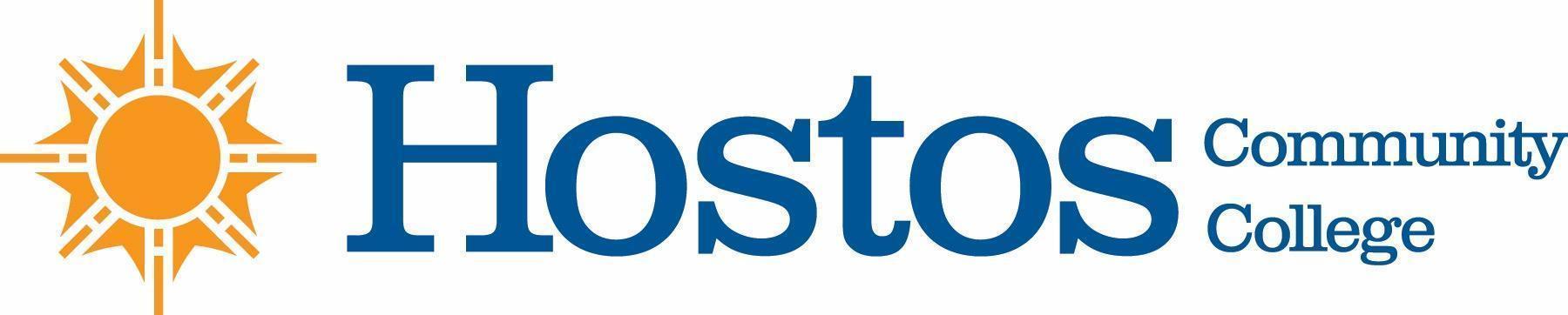 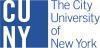 COLLEGE-WIDE CURRICULUM COMMITTEEMinutes TUESDAY, March 1, 2022PRESENT:Professor Christine Hutchins (chair)Dean Babette AudantProfessor Nancy GenovaProfessor Carol HuieProfessor Karin LundbergProfessor Sonia MaldonadoProfessor Ana OzunaMs. Silvia ReyesProfessor Olga SteinbergProfessor Lisa TappeinerAbsent: Prof. Doyle, Prof. King, Mr. Primak, Ms. Hamilton, Mr. CarterGuests:Ms. Johanna Arroyo Peralta (curriculum office)Ms. Wendy Small - Taylor (curriculum office)Professor Damaris-Lois Lang (Natural Sciences)Professor Felipe Pimentel (BSS)	Meeting began at 3:34Call to OrderAcceptance of Agenda -- accepted as revised (SOC 140 is being submitted for pathways--it is not a new course)Acceptance of Minutes of Tuesday, February 22, 2022 -- accepted with revisions (Prof. Ozuna nominated by Profs. Hutchins and Maldonaldo for Chair of CWCC)Curriculum Items:Voting Items:Liberal Arts A.S. - Program RevisionVote ResultsYes  9 No 0  Abstain 0SOC 140 - Race and Ethnicity -- Pathways submissionVote ResultsYes  8  No 0  Abstain 0 (one member did not vote)New Business and Announcements CCCRC usually returns revisions to Pathways submissions rather than rejecting courses for Pathways designation. Revisions must go through governance.  -- Ms. Small-TaylorSamples of successful submissions from Central: https://www.cuny.edu/about/administration/offices/undergraduate-studies/pathways/about/ccrc/sample-submissions/ -- submitted by Arroyo Peralta100 Hispanic Women symposium on Latinas and pay equity 3/31/22 -https://100hispanicwomen.org/ --  Prof.GenovaMeeting adjourned at 4:16 pmRespectfully submitted,Prof. Lisa Tappeiner